                                              Муниципальное казенное общеобразовательное учреждение«Элисенваарская средняя общеобразовательная школа»(МКОУ «Элисенваарская СОШ»)186720 Республика Карелия, Лахденпохский р-н, п. Элисенваара, ул. Школьная, д.7,тел/факс (814)50 33-651, elis-ch-37@yandex.ru                                                            КАРТА ДИСТАНЦИОННОГО ЗАНЯТИЯДата:  18.09.2020 г.Класс: 6Предмет: биологияУчитель: Бусел Юлия ВикторовнаАдрес обратной связи: yuliyabusel@mail.ru, либо вк ( не в группу, а в личные сообщения)1. Инструкция для учащегося: 1)изучить теоритический материал урока ( читаем параграф & 2)2) выполнить задание в конспекте красным выделено; выполнить домашнее задание письменно)Растение – это целостный организм, нуждающийся в воде и питательных веществах. Но, растение, в отличие от животных, ведёт прикреплённый образ жизни. Кто же тогда, по-вашему, должен напоить и накормить растение?Корень. Для того чтобы понять, как при помощи корней, растение питается, мы должны ознакомиться с его строением и функциями.Тема урока – Корень. Виды корней. Типы корневых систем (запишем в тетрадь)Почему растение не может существовать без корней? Какова роль корня в жизни растения? Корни закрепляют растение в почве, поглощают воду и минеральные вещества, запасают питательные вещества. Давайте назовём растения, накапливающие в корнях питательные вещества. Это петрушка, свёкла, редис, морковь, редька, репа.Первым из семени появляется зародышевый корешок. Зародышевый корешок превращается в главный корень. 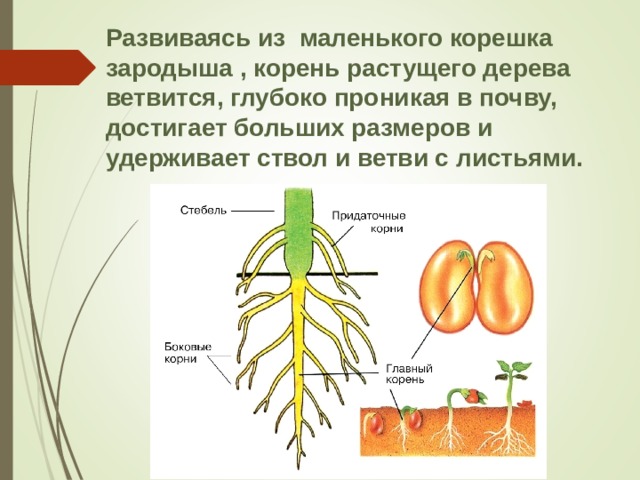 Виды корней (зарисовать)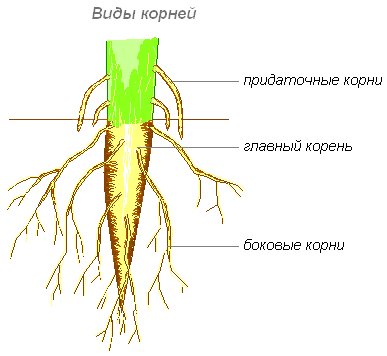 На стебле и листьях образуются придаточные корни. От главного и придаточных корней отходят боковые корни. Какие виды корней развиваются у растений? ( главный, придаточные, боковые)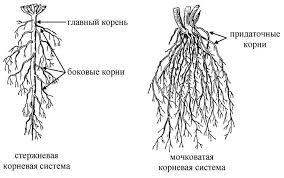 Все корни одного растения образуют корневую систему. Различают два типа корневых систем: стержневую и мочковатую (запишем в тетрадь) Корневую систему, в которой сильнее всех развит похожий на стержень главный корень, называют стержневой. Она  состоит из главного и боковых корней. Стержневую корневую систему имеет большинство двудольных растений, например, щавель, морковь, свёкла и др. Обычно стержневая корневая система хорошо видна только у молодых, выросших из семян двудольных растений. У многолетних растений часто главный корень отмирает, а от стебля отрастают придаточные корни.У растений с мочковатой корневой системой невозможно выделить главный корень. Он недостаточно развит или рано отмирает. Мочковатая корневая система состоит из придаточных и боковых корней. Она характерна для однодольных растений:  пшеницы, ячменя, лука, чеснока и дрДОМАШНЕЕ ЗАДАНИЕ: 1. Подумайте, корневая система каких растений, способна проникать глубже: растений тундры или пустыни?2.  Какие функции выполняет корень?3.  Рассмотрите корни одуванчика и пшеницы и заполните таблицу (рисунки ниже)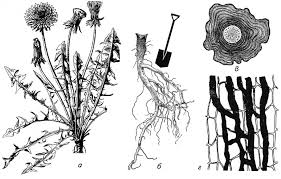 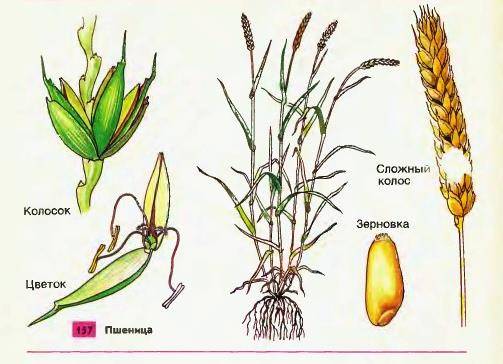 Дополнительная информация: Видоизменения корней 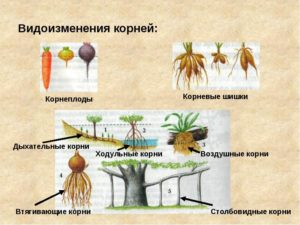 Название растенияТип корневой системыОсобенности строения корневой системыОдуванчик Овес